DocumentsEtape 3 : comprendre les évolutions d’un espace urbain (répondez sur votre cahier) Q1/ Comment expliquer la baisse de population dans la ville de Détroit ? Docs 1 et 2 p230Q2/ Quels sont les problèmes rencontrés par la ville de Détroit ? Doc 2 p229 doc 3 et 5 p231 + feuille documents (doc 1 et 3)Q3/ Complétez le tableau ci-dessous grâce aux documentsDoc 4-5 p229 doc 4 p231+ feuille documents (doc1)Q4/ Quels sont les facteurs de renouveau pour la ville de Détroit ? Feuille documents (docs 2 et 3)Etape 3 : comprendre les évolutions d’un espace urbain (répondez sur votre cahier) Q1/ Comment expliquer la baisse de population dans la ville de Détroit ? Docs 1 et 2 p230Q2/ Quels sont les problèmes rencontrés par la ville de Détroit ? Doc 2 p229 doc 3 et 5 p231 + feuille documents (docs 1 et 2)Q3/ Complétez le tableau ci-dessous grâce aux documentsDoc 4-5 p229 doc 4 p231+ feuille documents (doc1)Q4/ Quels sont les facteurs de renouveau pour la ville de Détroit ? Feuille documents (docs 2 et 3)Document 1 : la ségrégation socio-spatiale dans la ville.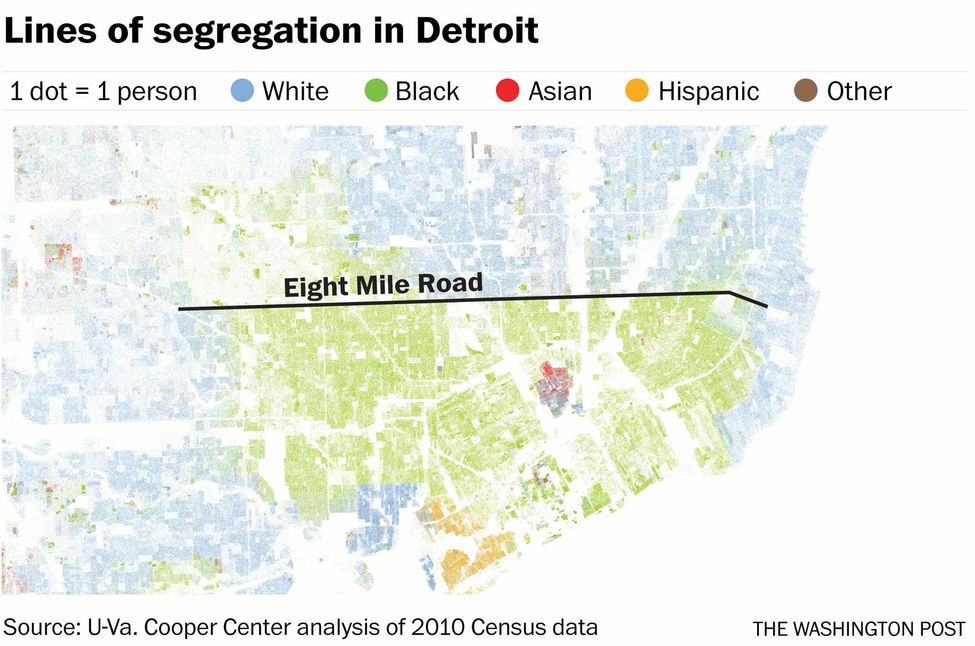                    Ville centreLa 8 Mile Road est le nom courant de la M-102, est une route qui se situe à Détroit dans le Michigan, aux États-Unis.La route suit la limite entre le comté de Wayne (sud) et les comté de Macomb et Oakland (nord). Elle marque la frontière sociale et raciale qui divise l'agglomération de Détroit entre la ville et ses banlieues nord : Au Sud la ville est pauvre (revenu médian de 33.853$ et un taux de pauvreté de 26,1%) et peuplée surtout d'afro-américains (81,55% en 2010). Au Nord les banlieues résidentielles (suburbs) sont plus riches (revenu de 75.540$, 5,5% de pauvreté) et habitées par des blancs (à 82,75% pour le comté de Oakland). Extrait de l’article wikipédia sur la eight mile roadDocument 1 : la ségrégation socio-spatiale dans la ville.                   Ville centreLa 8 Mile Road est le nom courant de la M-102, est une route qui se situe à Détroit dans le Michigan, aux États-Unis.La route suit la limite entre le comté de Wayne (sud) et les comté de Macomb et Oakland (nord). Elle marque la frontière sociale et raciale qui divise l'agglomération de Détroit entre la ville et ses banlieues nord : Au Sud la ville est pauvre (revenu médian de 33.853$ et un taux de pauvreté de 26,1%) et peuplée surtout d'afro-américains (81,55% en 2010). Au Nord les banlieues résidentielles (suburbs) sont plus riches (revenu de 75.540$, 5,5% de pauvreté) et habitées par des blancs (à 82,75% pour le comté de Oakland). Extrait de l’article wikipédia sur la eight mile roadDocument 2 : l’agriculture dans les espaces délaissés 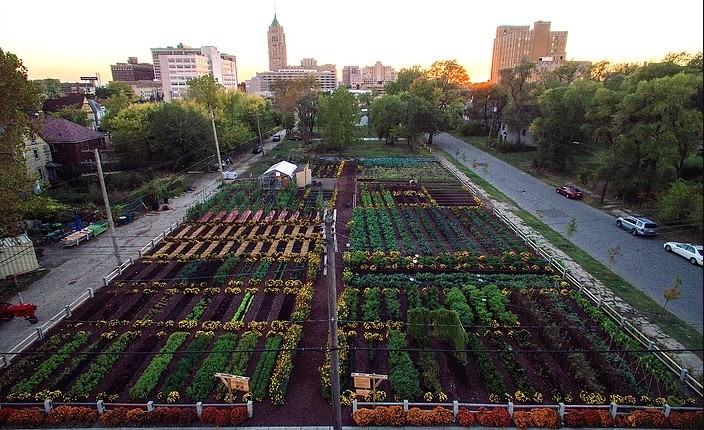 Document 3 : une ville qui connait un renouveau ?https://youtu.be/SJnQKpr2zPQ en particulier à partir de la minute 2’03 pour le renouveau